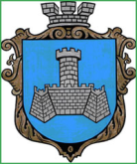 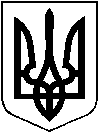 УКРАЇНАВІННИЦЬКОЇ ОБЛАСТІМІСТО ХМІЛЬНИКРОЗПОРЯДЖЕННЯМІСЬКОГО ГОЛОВИвід “20” серпня 2020 р.                                                                            №288-рПро відзначення керівника гуртка ЦДЮТ з настільного тенісу Купріновича М.В. з нагоди 80-річчя від Дня народженняНа виконання п. 3 розділу 6 Міської програми розвитку культури та духовного відродження у м. Хмільнику на 2019-2021 роки, затвердженої рішенням 53 сесії міської ради 7 скликання від 19.10.2018 року № 1695 (зі змінами), відповідно до рішення 53 сесії міської ради 7 скликання від 19.10.2018 року № 1696 «Про Порядки використання коштів міського бюджету, передбачених на фінансування  Міської програми розвитку культури та духовного відродження у м. Хмільнику на 2019-2021 роки» (зі змінами), враховуючи службову записку начальника відділу з питань фізичної культури і спорту міської ради від 12.08.2020 року №2652/01-27, керуючись ст.ст. 42, 59 Закону України «Про місцеве самоврядування в Україні»:Нагородити подякою виконавчого комітету Хмільницької міської ради Купріновича М.В., ветерана спорту, керівника гуртка ЦДЮТ з настільного тенісу.2. Затвердити кошторис витрат (додається).3. Контроль за виконанням цього розпорядження залишаю за собою.Міський голова                                                                            С.Б. РедчикС. МаташС. ЄрошенкоО. ТендерисН. БуликоваДодатокдо розпорядження міського головивід «20» серпня 2020 р. №288-рКОШТОРИС ВИТРАТМіський голова						                С. Б. Редчик№з/пНазва видатків КФКВКЕКВСума/грн1.Придбання троянд 0201802210225,00 грн.2.Придбання рамок020180221021,00 грн.--ВСЬОГО:----246,00 грн.